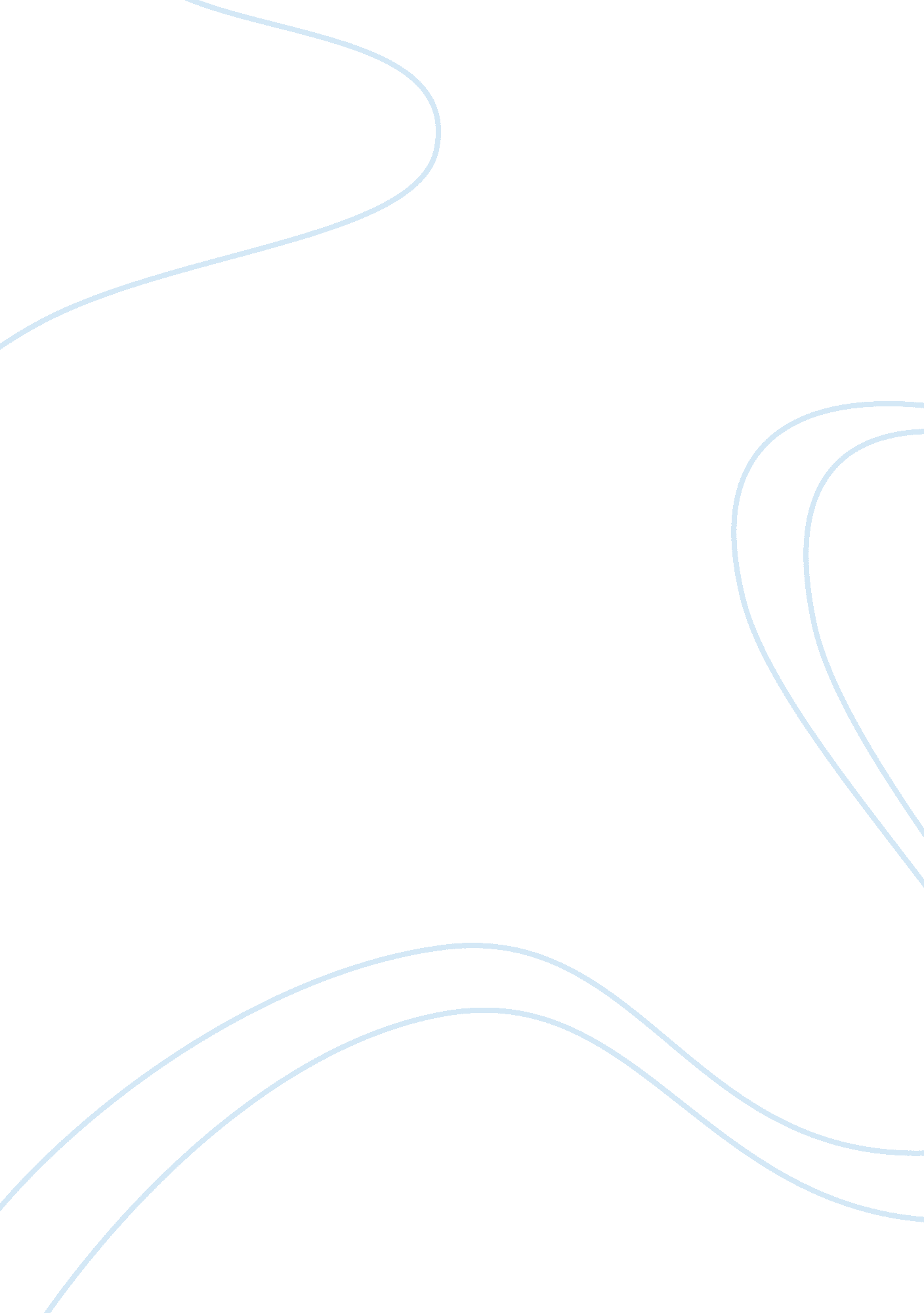 Power and ethicsthat's related to timhortonsSociology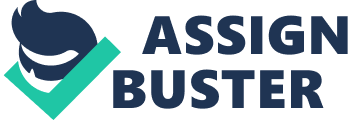 Power and ethics Employee behavior in any organization is of great concern, as it is what keeps an organization moving. The behavior of the employees and the employers in the organization therefore plays a vital role in the operations carried out in the organization towards meeting the organizational objectives and aims. An organization with employees who have the tendency for absenteeism will not be in a position to achieve her set goals properly as this impact on their overall performance. Besides, the mode of communication within an organization between the employees at various levels is equally an important area to look at when evaluating the performance of any organization. It is true that in any organization, there are people of different age, sex, profession, as well as ranks. These have to relate well with each other in order to make sure that the operations of the organization are carried out in a more effective and efficient manner. This paper will look at the effectiveness of good moral behavior in an organization and the effects of bad behavior among the employees at the same. 
Garry and Saks (2010) argue that for the success of any set of organization to be guaranteed, the behavior of the employees is a key aspect to consider. They define the key codes of conduct while at work regarding the dressing code, the interpersonal relations, and effective and efficient communication between various individuals within the organization (Garry & Saks, 2010). It is true that for every organization, there is a defined code of dressing suitable for it, for instance in an office environment, one is supposed to dress in a manner that will be respectful to those with whom he or she relates. Dressing code should always be dictated within the organization by the organizational management. The organizational management should ensure that everyone within the organization portrays a good image of the company. 
A strong and respectful interpersonal relation within the organisation is equally important, as this will ensure that good and effective communication is ensured among the various members of the organization. Respect must always be observed and accorded to the respective persons according to their ranks, age, and learning and their personalities. Besides, efficient ruling from the higher ranks must be considered. An organization that is full of dictatorship will have many of her employees quit their jobs and therefore. One of the fundamental principles of effective management calls for satisfaction of employees interests within an organization. (Garry & Saks, 2010). 
Finally, besides having a strong interpersonal communication between the members of the organization, effective communication procedures from the top ranks onto the lower ranks need to be clearly established with sound organizational structure. Early communication of any in a shift in the normal operations of the business should be communicated to the employees with prior to avoid confusion. The effective communication hierarchy provides that employees know the right channel to report organizational issues to and from which instructions are given. 
To conclude, the role played by each individual in the organization in his or her line of profession is very important in determining the quality of the overall output of the whole organization. It is therefore necessary that each person observe his or her code of conduct and the role he or she plays in his or her area of work and make sure that his or her objectives are in line with the organization’s vision and mission. 
Reference 
Garry, J., & Saks, A. M. (2010). Organisational Behaviour (8th Ed.). Toronto: Pearson Canada. 